OBAVIJESTObavještavamo sve udruge i druge organizacije civilnog društva da je dana 02. veljače 2022. godine objavljen JAVNI NATJEČAJZA FINANCIRANJE PROGRAMA/PROJEKATA/MANIFESTACIJA KOJE PROVODE UDRUGE I DRUGE ORGANIZACIJE CIVILNOG DRUŠTVA, SREDSTVIMA PRORAČUNA OPĆINE MATULJI ZA 2022.Predmet javnog natječaja je prikupljanje pisanih prijedloga programa, projekata i manifestacija koje provode udruge i druge organizacije civilnog društva, koji se financiraju iz Proračuna Općine Matulji za 2022. godinu.Prijave se podnose za sljedeća područja:             - obrazovanje,            - kultura,	- socijalna skrb,- poljoprivreda,- zaštita okoliša.Rok za prijavu na natječaj je 04. ožujak 2022.Prijave se šalju na obrascima koji su sastavni dio Javnog natječaja na sljedeću adresu: Općina MatuljiTrg M. Tita 11, 51 211 Matuljis naznakom:„Ne otvaraj - Javni natječaj za udruge"Sastavni dio Javnog natječaja čine Upute za prijavitelje te obvezni obrasci.Javni natječaj, upute i obrasci dostupni su na web stranici Općine Matulji Matulji, 02. veljače 2022. godine                                                                                                  OPĆINA MATULJI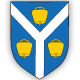 OPĆINA MATULJIOPĆINA MATULJI